2018-yil 01-mart kuni 1-juftlikda   “Boshlang‘ich ta’lim va sport-tarbiyaviy ish”  ta’lim yoʻnalishi 303(q)-guruhida 1-28-xonada “Boshlang’ich ta’lim metodikasi”  kafedrasi dotsenti, filologiya fanlari nomzodi D.T.Aytbayevning “Ona tili va adabiyot” fanidan “Qo‘shma gaplar va uning turlari” Qozoq tilidagi qo’shimcha (jalg’ov) va ularning turlari” mavzusidagi ochiq ma’ruza mashg‘uloti oʻtkazildiRasmlar 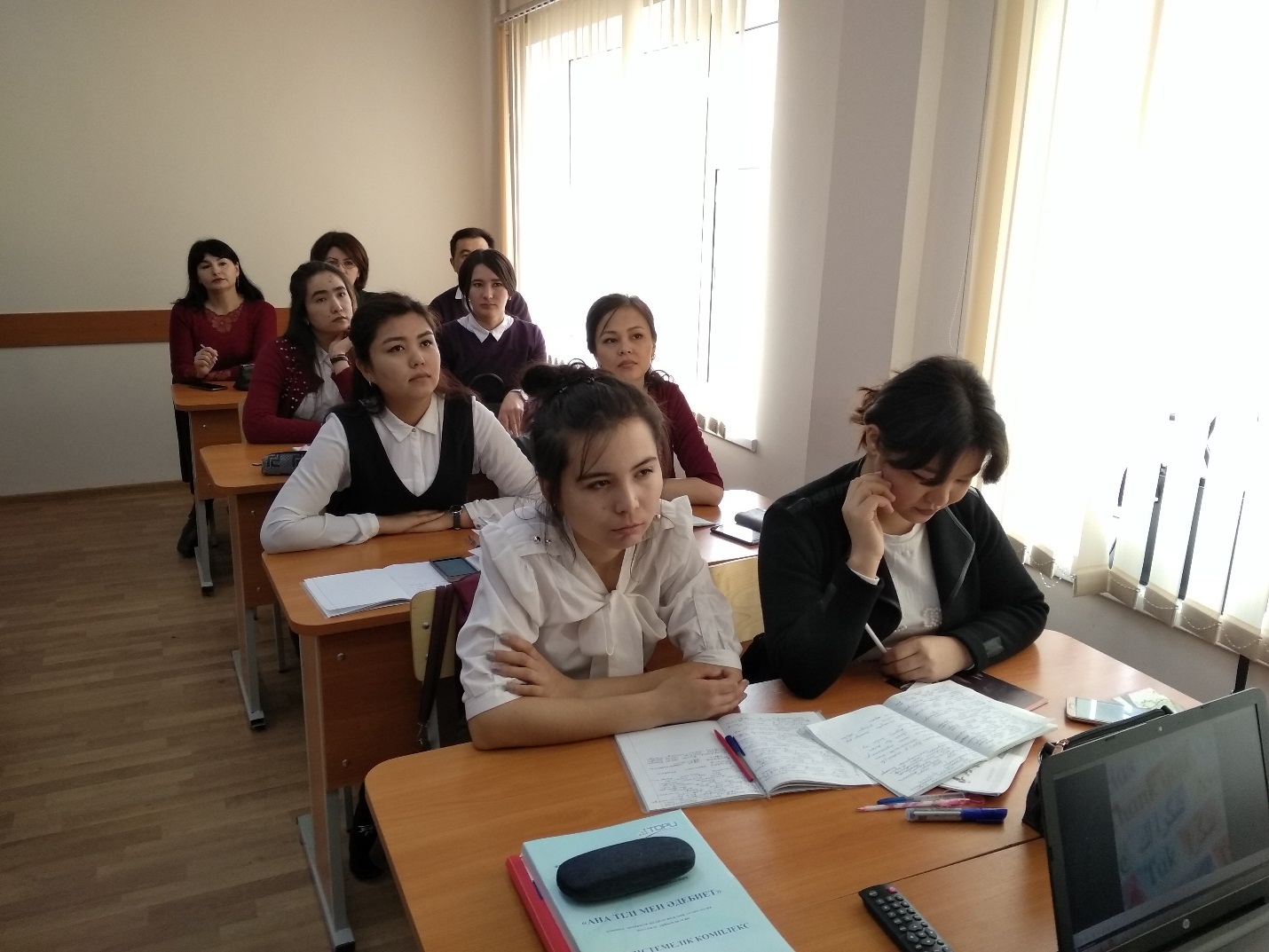 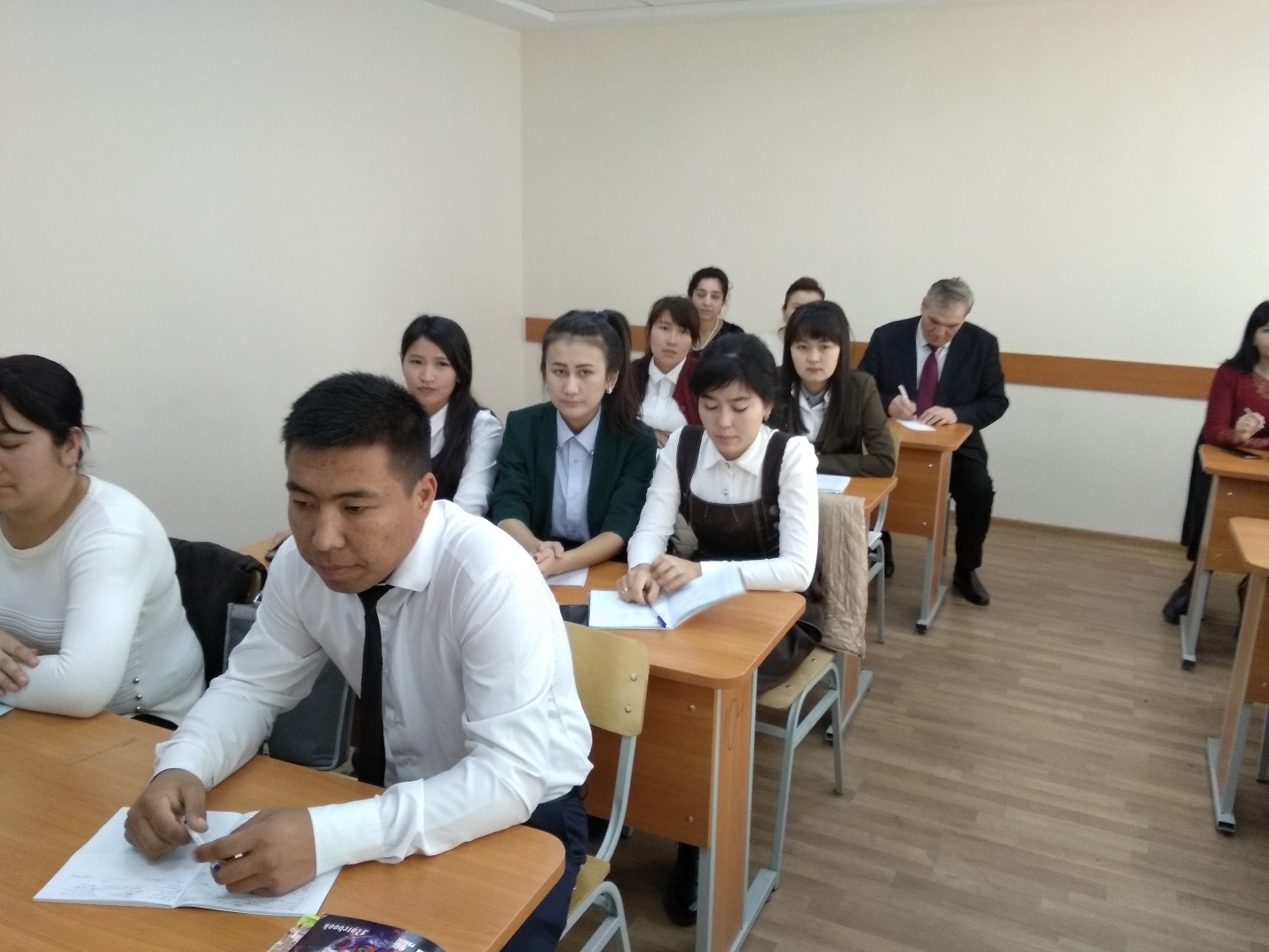 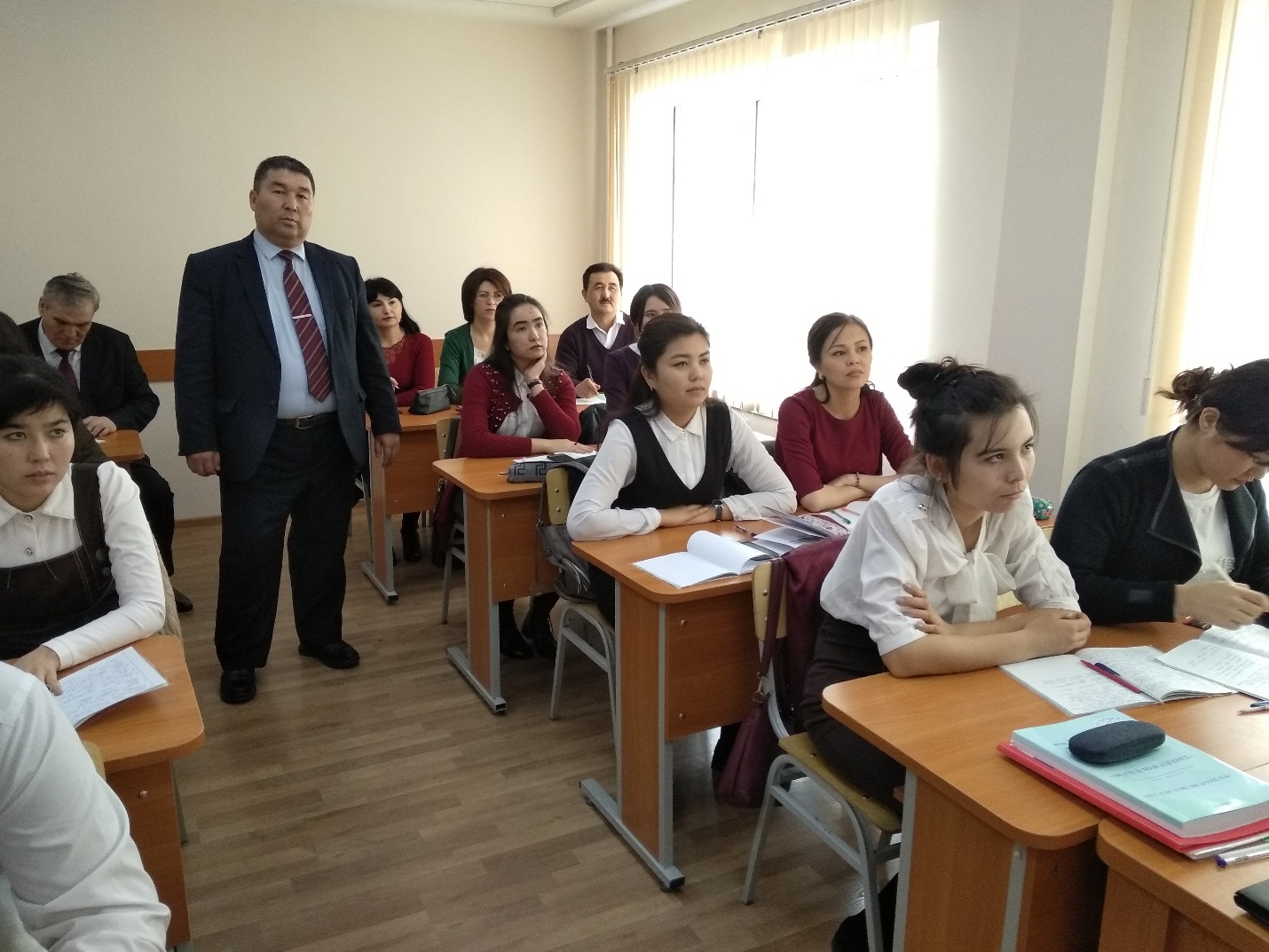 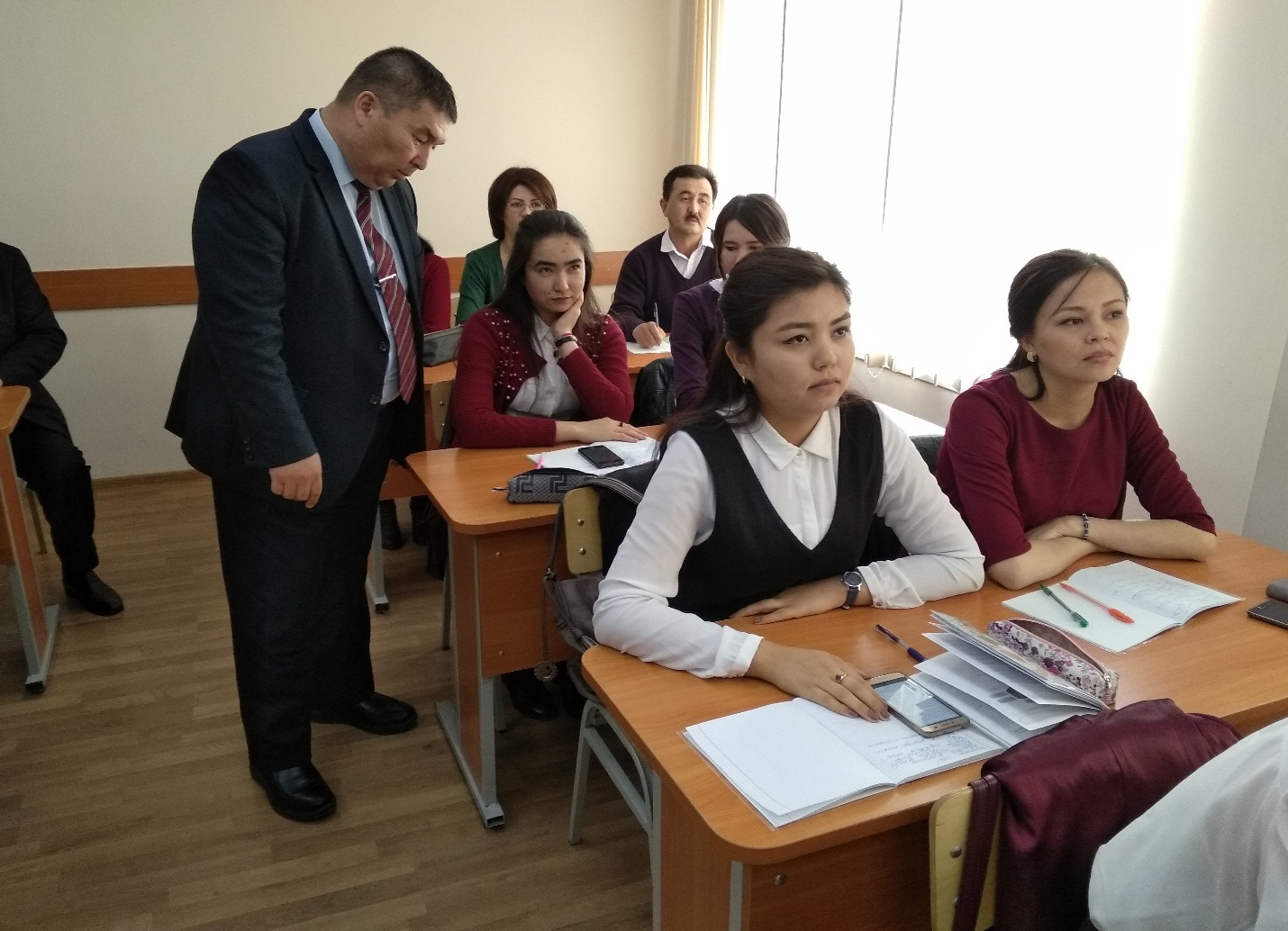 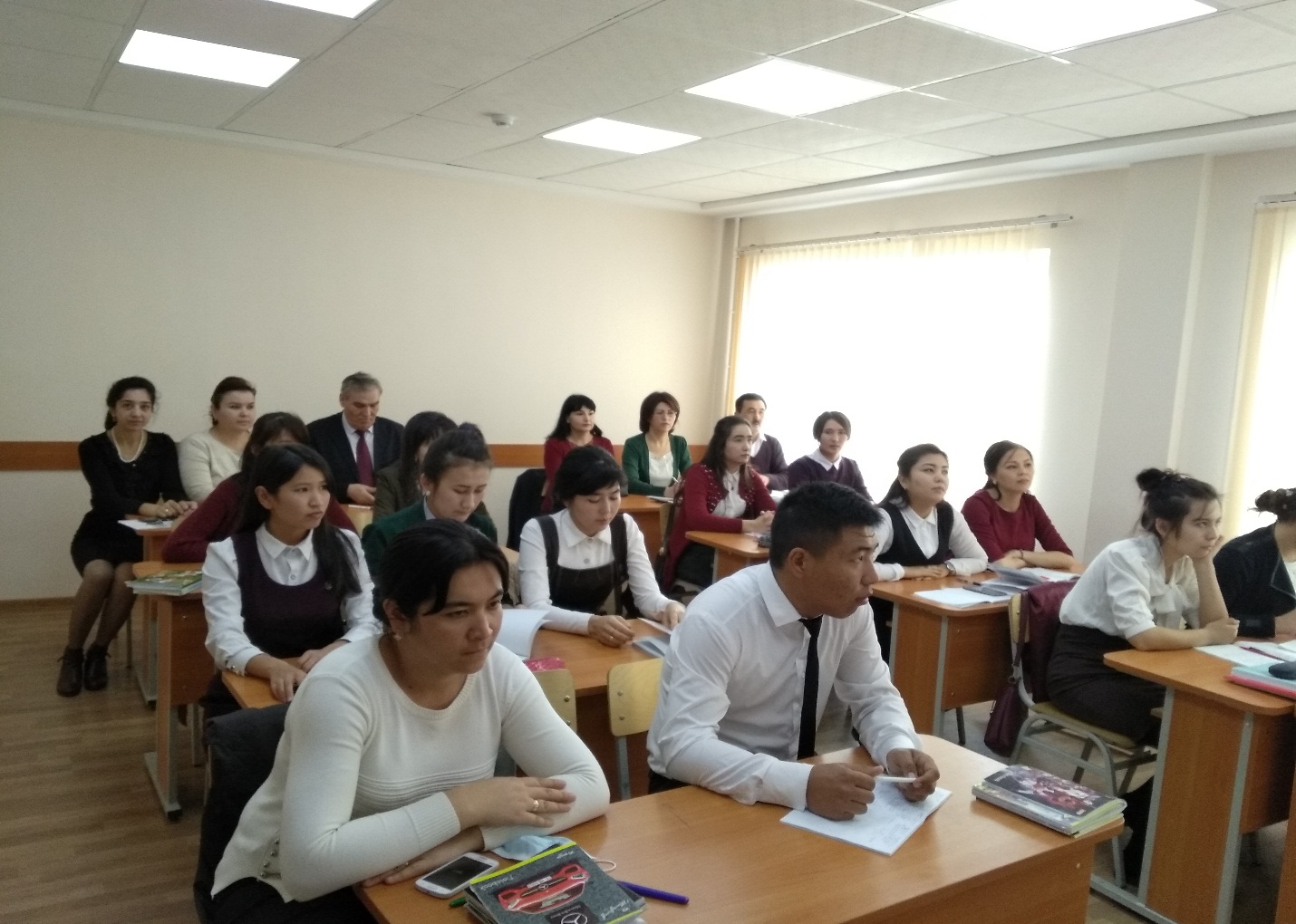 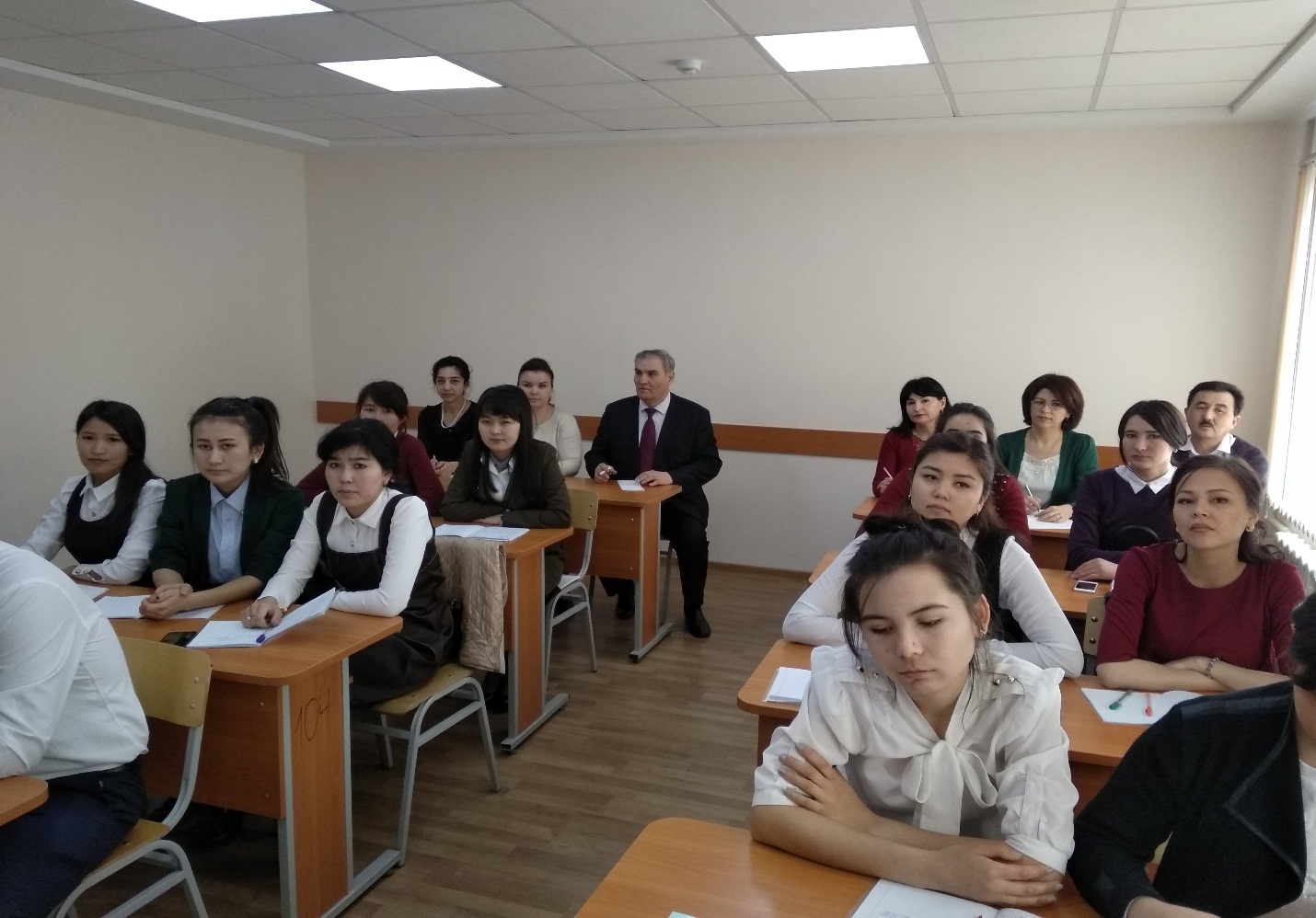 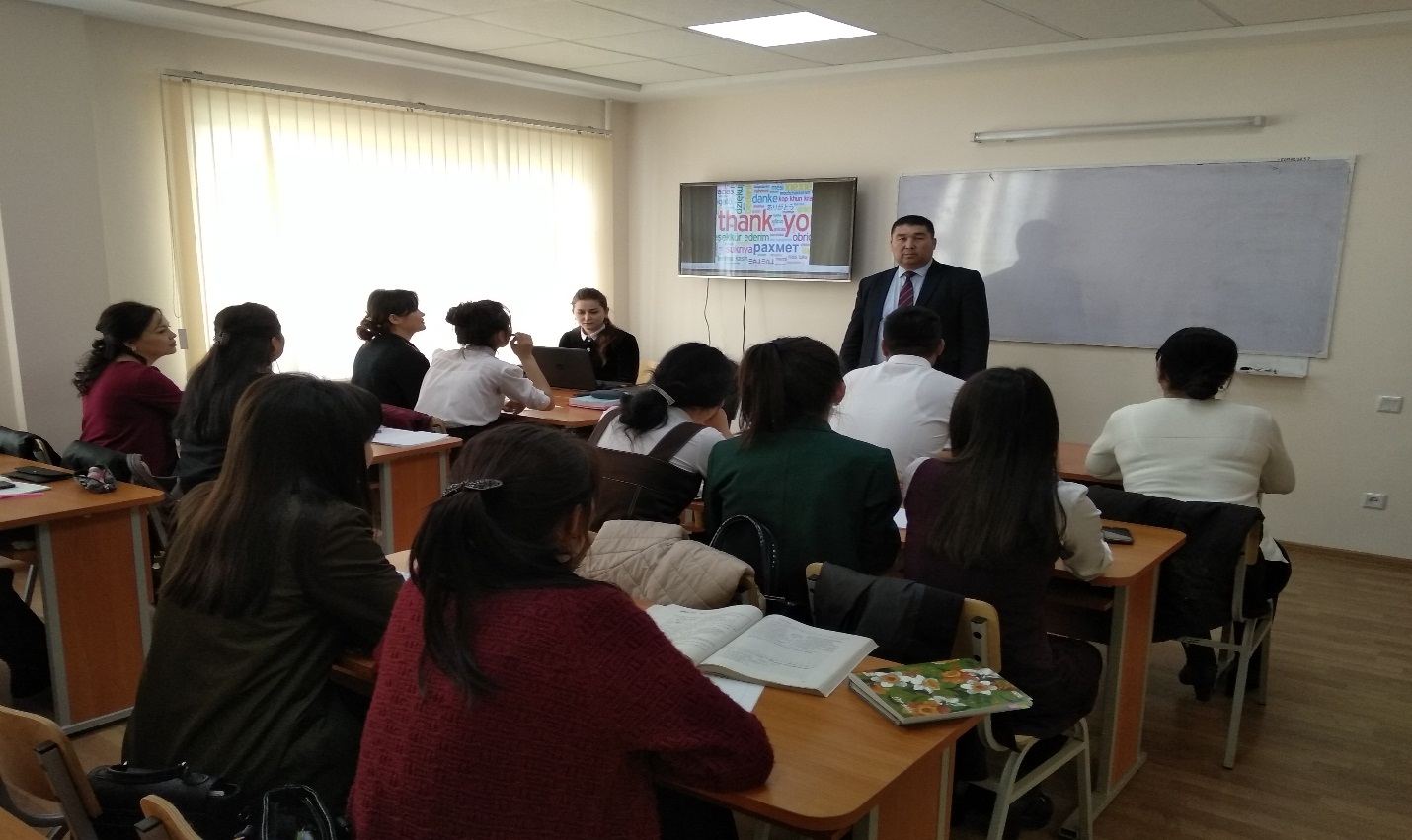 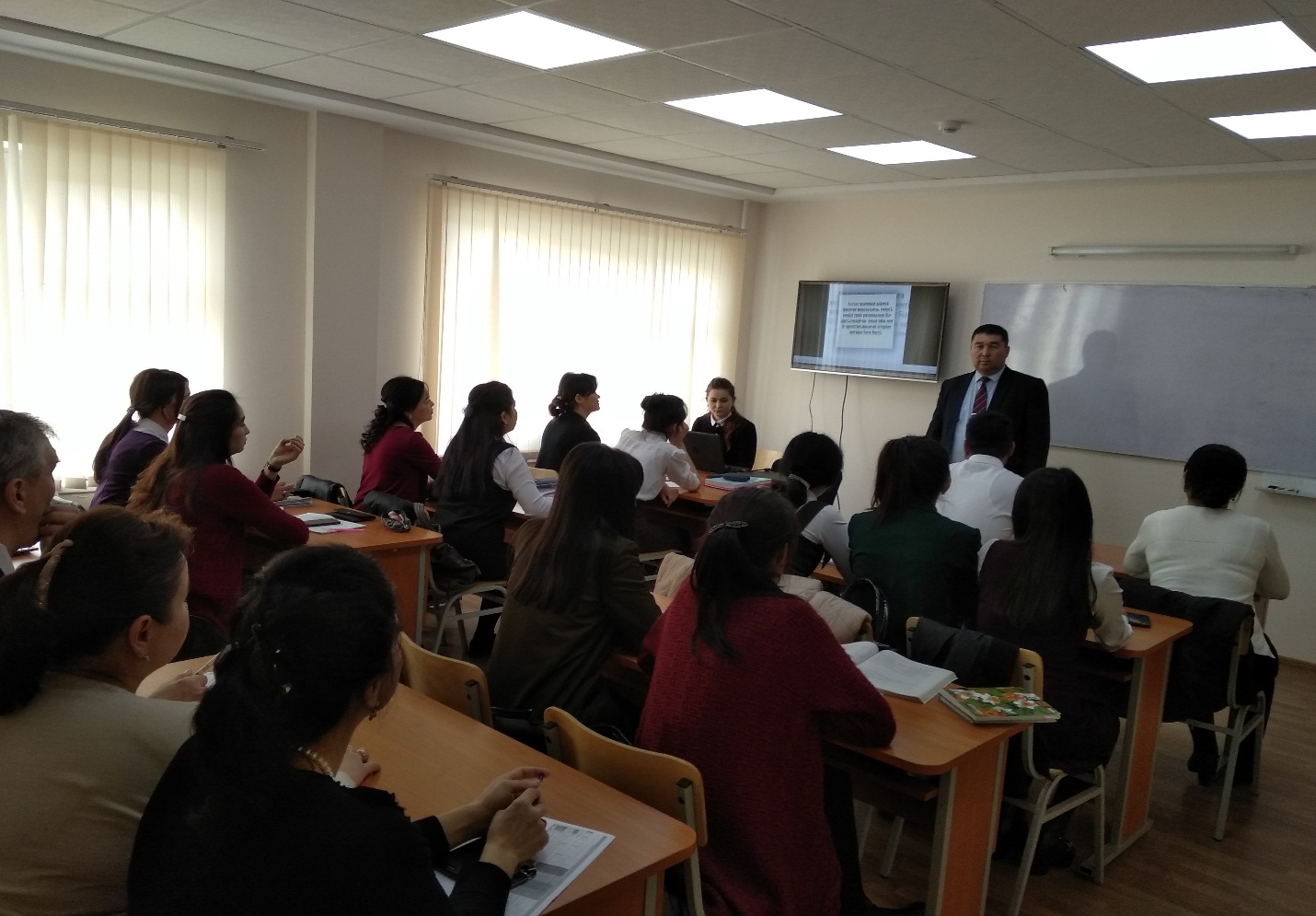 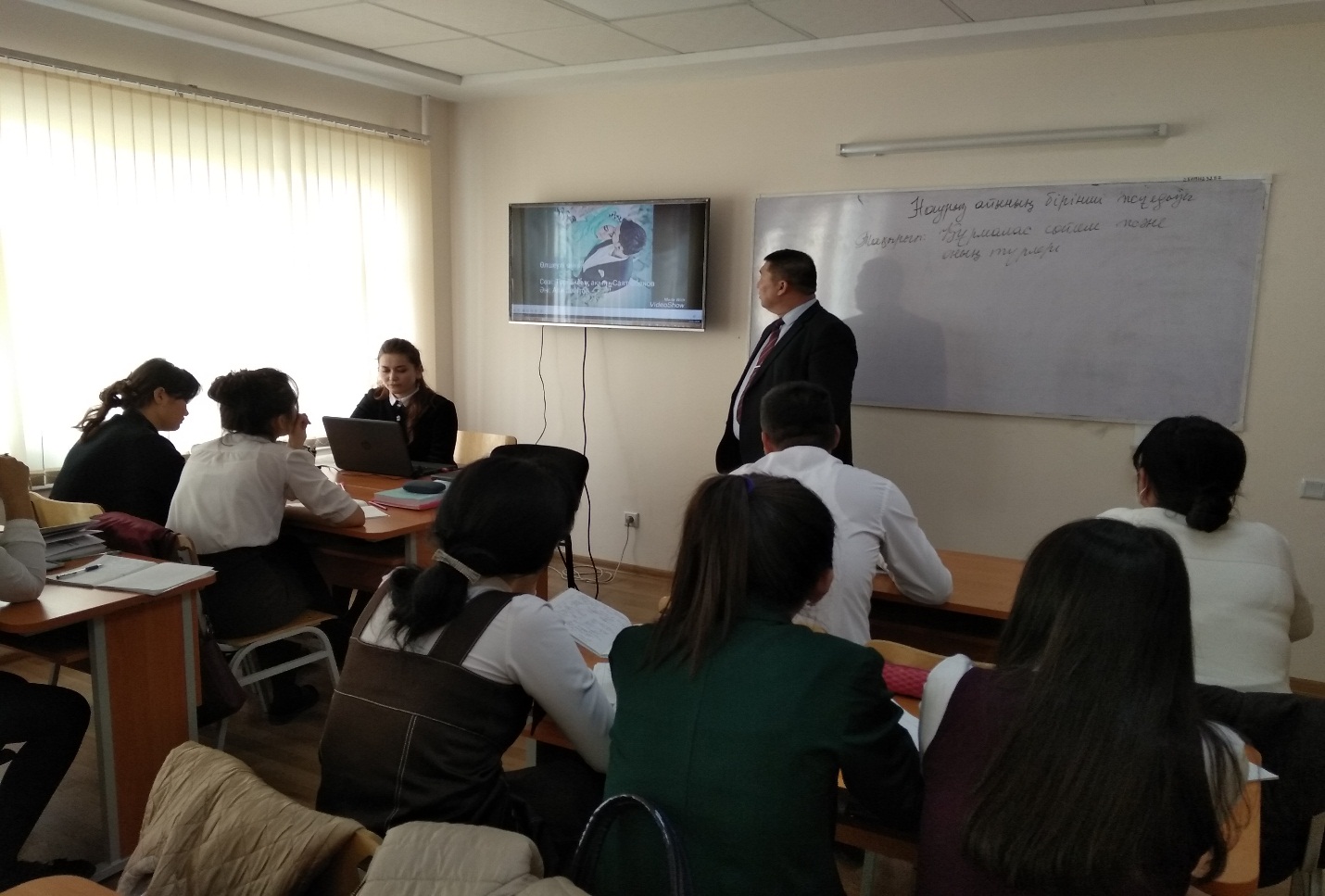 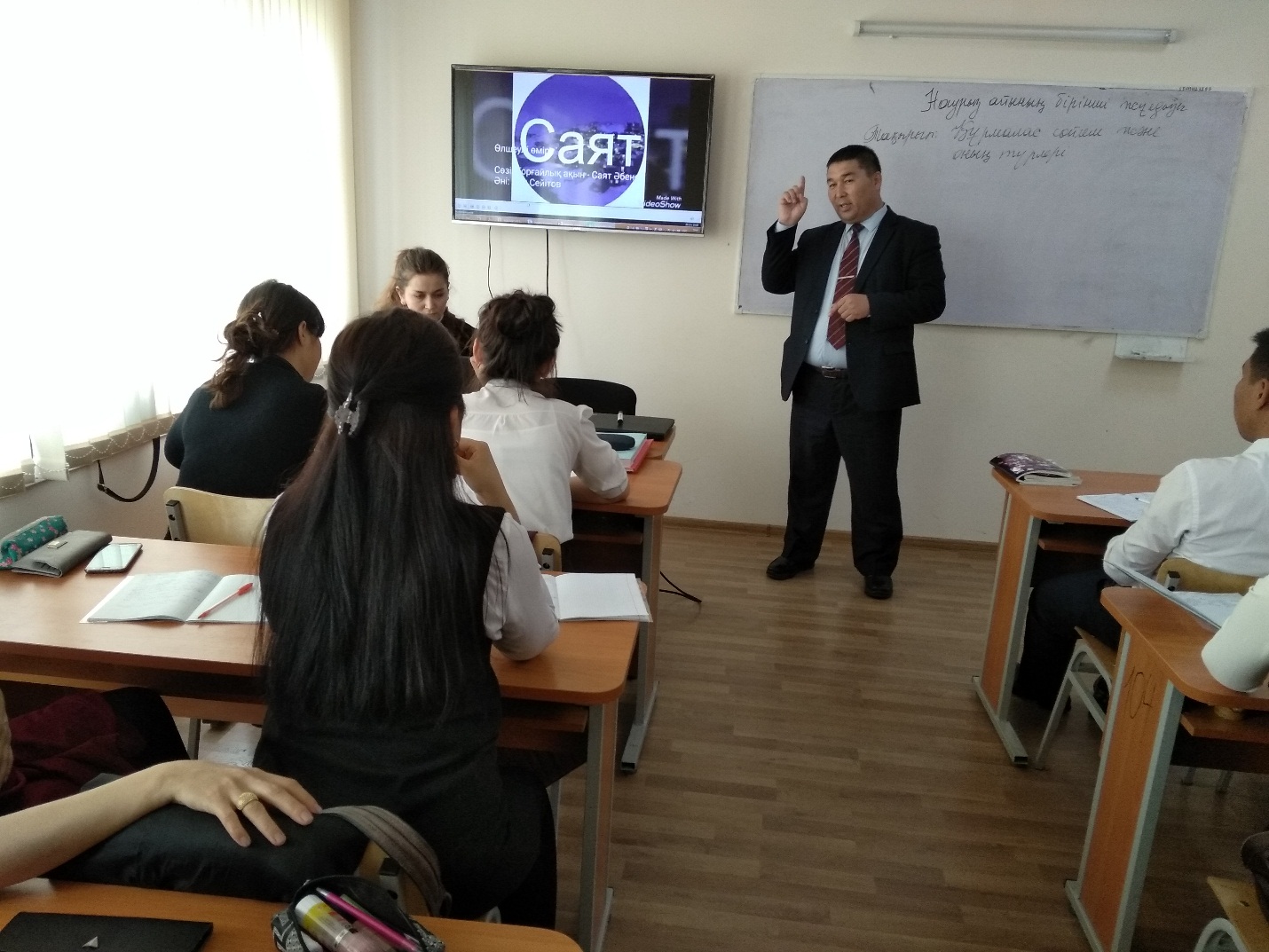 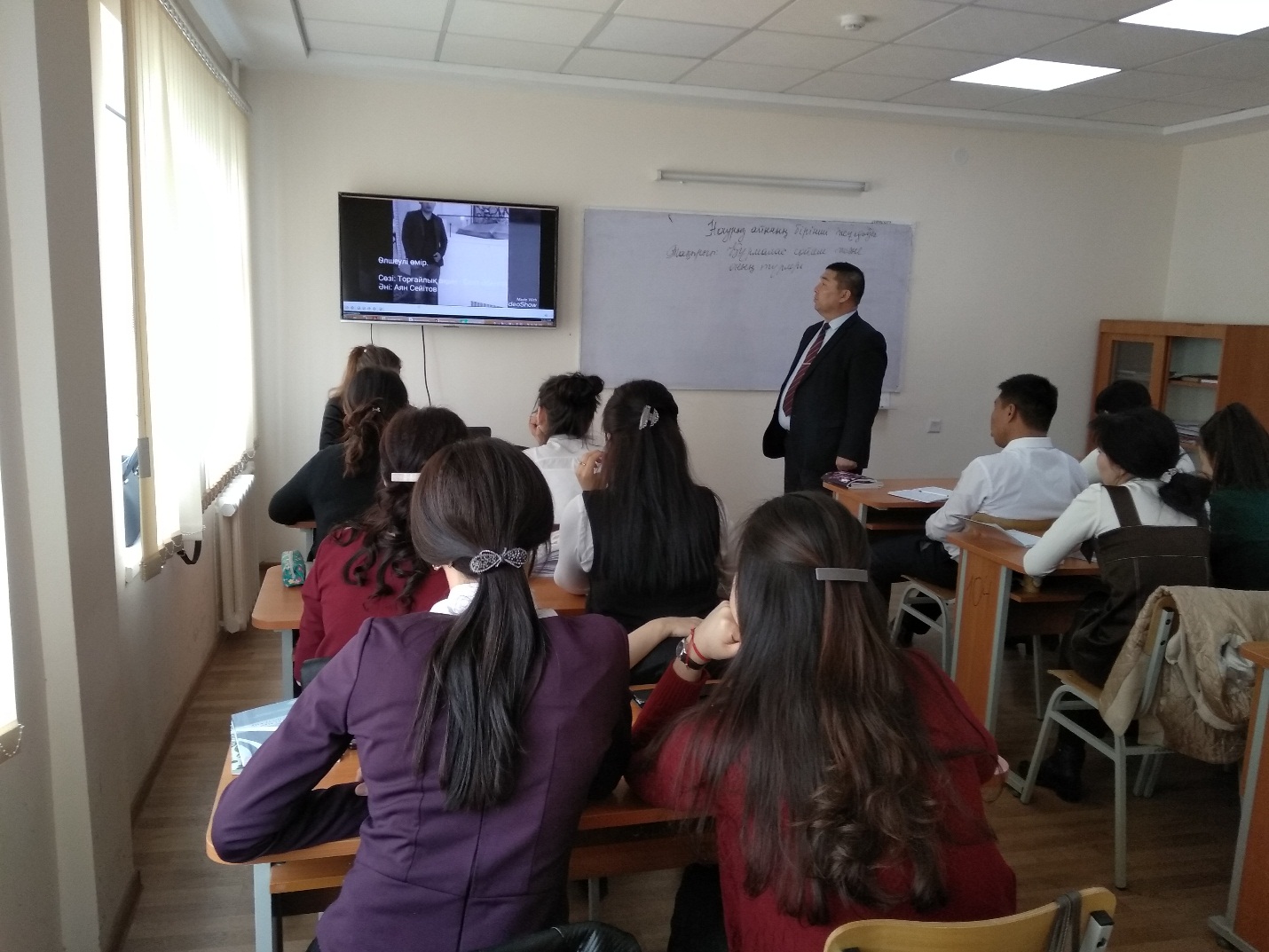 